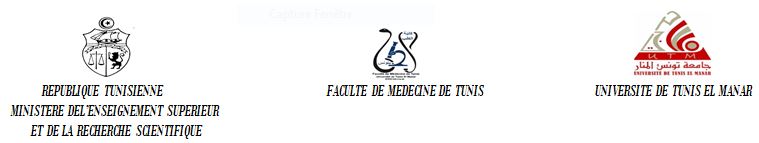 FICHE D'INSCRIPTIONANNEE UNIVERSITAIRE 2020/2021Demande d'inscription au CEC: ……………………………………………………..NOM : 						PRENOM :					NATIONALITE :DATE ET LIEU DE NAISSANCE :				N° CIN (Passeport pour les étrangers) :			ADRESSE (N° et RUE) :	                         			N° TEL :						EMAIL : LIEU DE TRAVAIL:										FONCTION ET SPECIALITE :							DIPLOME UNIVERSITAIRE							ANNEE DU DIPLOME :				ETABLISSEMENT:								               	Tunis………le………………………….							    Signature